                                                                 РОССИЙСКАЯ ФЕДЕРАЦИЯКАРАЧАЕВО-ЧЕРКЕССКАЯ РЕСПУБЛИКА«Средняя общеобразовательная школа № 5г. Усть-Джегуты»_________________________________________________________________________________________________________________________________________________________________________________________________________________________________________________________________________________________________________________________________________________________________________________________________________________________________________________________________________________________________________________________________________________________________________________________________________________________________________________________________                                                    на тему: 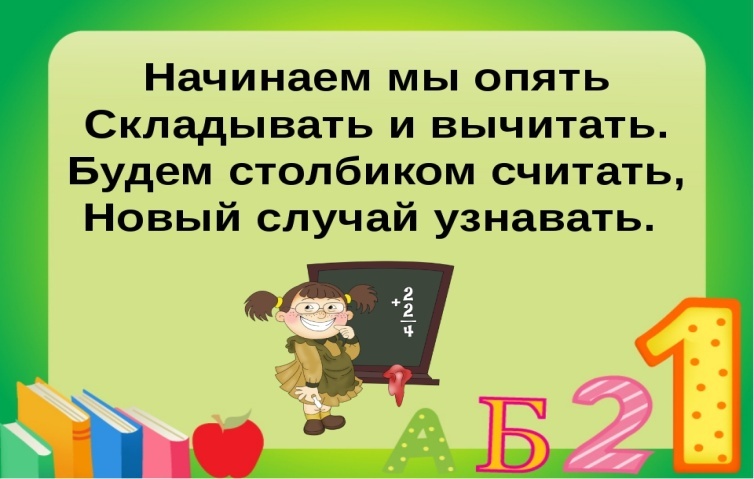 Провела:Классный руководитель    2 «А» класса      Акбаева М.С.Дата проведения:_22.01.2020Тема: «Письменный приём сложения в случаях вида 37+ 48»Цели:познакомить с новым письменным приёмом сложения двузначных чисел с переходом через десяток, закреплять умение решать задачи;развивать логическое мышление, внимание, правильную математическую речь;воспитывать любовь к книге;Оборудование: тетради, ручки, учебники, рисунки с изображением героев произведения Н. Носова «Незнайка в солнечном городе», смайлики.Тип урока: «открытие» новых знаний.Ход урока1. Организационный моментУчитель.Прозвенел для всех звонок.Начинается урок. Сегодня у нас с вами необычный урок! Вы видите, к нам пришли гости, для того, чтобы посмотреть, как мы работаем и учимся. Давайте поздороваемся с гостями.Садимся на свои места.3. Мотивация к учебной деятельности.- Прочитайте девиз нашего урока: «Лучший способ изучить что-либо – это открыть самому» (Девиз записан на доске)2.Проверяем, все ли готовы к уроку? Хозяином на уроке является учебник, его помощники: тетрадь, ручка.Многие из вас уже читали книгу Н Носова «Незнайка и его друзья. Сегодня его герои у нас в гостях. Угадайте, кто они?Маленький он, но серьезный и честный,Знает он много и с ним интересно.В цветочном городе этот мальчик живет,И весь его там уважает народ.ЗнайкаЭтот мальчик- коротышка,Фантазёр и хвастунишка.За многое он берется,Но ничего ему толком не удается.Незнайка- Знайка и Незнайка помогут нам сегодня на уроке математики считать, решать задачи.-Знайка приготовил для Незнайки задания для устного счета. Незнайка задумался. Но у вас такие вычисления не вызовут затруднений.2. Актуализация опорных знанийЗапись в тетради (число и классная работа)Минутка чистописания.- Сегодня на уроке мы вспомним, как пишутся цифры 1, 4, 7.  (Напишите эти цифры у себя в тетради и продолжите ряд, сколько позволяет строка.)- Скажите, а какие цифры мы записали (однозначные).Чем они отличаются от двузначных?- Какие двузначные числа мы можем составить из них?. Запишем. ( 11, 14, 17, 41, 44, 47, 71, 74, 77)-Оцените себя (показывают смайлики)-На протяжении нескольких уроков мы учились записывать и решать сложение и вычитание двузначных чисел в столбик.4. Изучение нового материалаВведение в темуНаши друзья\ приглашают нас к себе в Солнечный город.Солнечный город - красивое место, но оно далеко от нашего города. Мы поедем туда на сказочном паровозе. На вагончиках записаны числа. Давайте четко их прочитаем.37 40 48 9 50 80- Какое число лишнее? (9) Почему? (однозначное).- Значит с какими числами будем работать? (С двузначными).- Назовите числа, у которых количество единиц больше, чем количество десятков ( 37, 48).- Какие действия можно производить с ними? (сложение).- Значит какова тема нашего урока? Сформулируйте (Прием сложения чисел вида 37+48).- Решите пример 37+48 в строчку. Объясните решение.( 38 + 47)= (30+8)+ +(40 + 7) = ( 30+ 40) + ( 8 + 7) = 70 +15= 85.)-Скажите, так удобно считать? (Нет. Много времени затрачиваем )– Как вы думаете, удобнее будет сложить числа в столбик? (Да)- А сейчас запишите этот пример в столбик. ( учащиеся пытаются решить этот пример)– Как правильно записать данную сумму в столбик?   37+ 48– Что нужно сначала сложить: десятки или единицы? (Единицы.)– Сложите единицы. (7 единиц и 8 единиц – это 15 единиц.)- Что необычного вы заметили? (При сложении единиц получили двузначное число.А под единицами нельзя писать две цифры.)– Как же записать 15 единиц? (Высказывания детей.)Представьте число 15 в виде суммы разрядных слагаемых. 
(1 десяток 5 единиц.)– Запишем 5 единиц под единицами, 1 десяток перенесём к десяткам.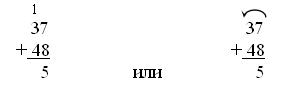 – Сложите десятки. (3 десятка и 4 десятка – это 7 десятков, и 1 десяток перенесли. 7 десятков и 1 десяток – это 8 десятков.)  37+ 48   85– Чему равно значение суммы? (Восьмидесяти пяти.)- Итак, какова наша цель? Что же мы будем делать на уроке? (Складывать двузначные числа с переходом через десяток).Оцените себя 5. Сообщение темы и целей урокаИтак тема урока: « Письменный приём сложения двузначных чисел с переходом через десяток в случаях вида 37+48».Решение проблемы (выбор метода решения, фиксирование алгоритма)- Работа над памяткой на стр. 12 учебника (один ученик ведёт работу: читает памятку по кусочкам).3.Формулировка целей урока и открытие новых знаний.Мы с вами добрались до Солнечного города. Кто нас встречает?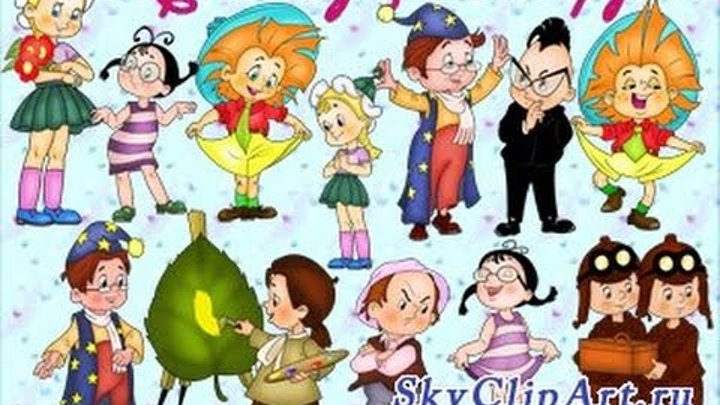 Рисунок 1.Герои Солнечного города очень трудолюбивые и вам они тоже предлагают поработать настр.12, №1.6. Первичное усвоение знаний- Решение примеров с устным объяснением – стр.12, №1. (Работа у доски)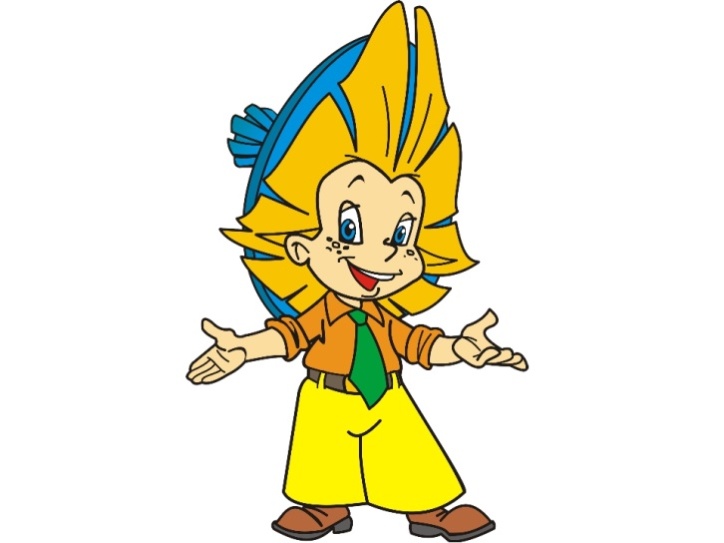 А вот Ненайка очень не любит решать задачи и хочет, чтобы мы ему помогли разобраться в задачеСтр. 12, № 3.Физкультминутка (под музыку) Море волнуется раз, 
Море волнуется два,
Море волнуется три,
Морская фигура на месте замри.                                                     V. Закрепление изученного материала.- О чем наша физминутка? О море.
– Представим, что мы на море. Нам хочется полюбоваться морским видом. Какие виды водного транспорта мы  можем там встретить? Корабли, теплоходы, лодки, яхты. А кто знает что такое «лодка»? Видели  ли вы её?Лодка- небольшое судно,    транспортное средство для перевозки людей и грузовРабота над задачамиФронтально разбирается задача 3 (стр. 12 учебника, часть 2).– Прочитайте текст.– Это задача?– Почему так считаете?– Выделите условие.– О чём в задаче спрашивается?– Можем ли сразу ответить на поставленный вопрос?– Почему?– Запишите задачу кратко. (Один обучающийся выполняет работу на доске.)Стояло – 18 м. л. и 7 б. л.Ушло – 20 л.Осталось – ? л.Решение:1) 18 + 7 = 25 (л.) – стояло2) 25 – 20= 5 (л.) - осталосьОтвет: 5 лодок осталось.Оцените себя .Физкультминутка.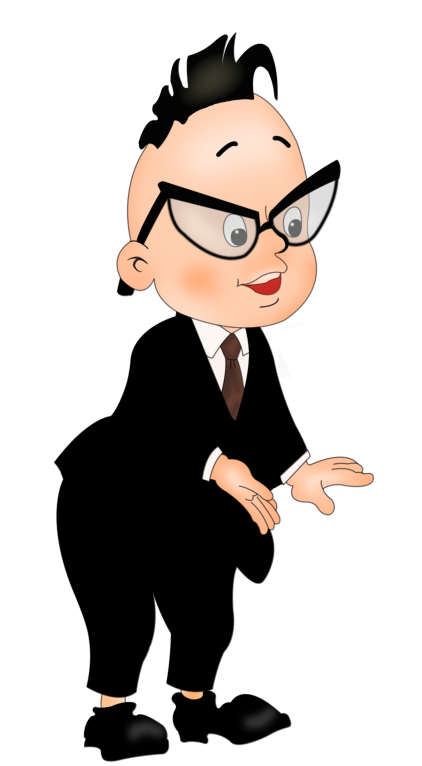 Рисунок 3.А вот и Знайка. Он самостоятельный мальчик, начитанный, очень много знает. Знайка хочет посмотреть , как вы умеете работать самостоятельно.№:6Проверка с круг-сигналами.Оцените себя .Итоговое оценивание себя на листе самооценки.8. Итог урока. Рефлексия.Жители Солнечного города рады, что у них есть умные, находчивые друзья. Какое настроение у вас в конце урока? 9. Домашнее задание: с.12 №2 и № 4РРАССМОТРЕНО                       нна заседании МО          ________________                 ППротокол№____          оот«___» ____ 2020г.               УТВЕРЖДАЮ: Директор «СОШ №5г. Усть-Джегуты»______________ Х.Ш.Узденова«_____» _____________2020г. 